Муниципальное бюджетное дошкольное образовательное учреждение детский сад № 5План работы мини-музея           «Путешествие в Донскую историю»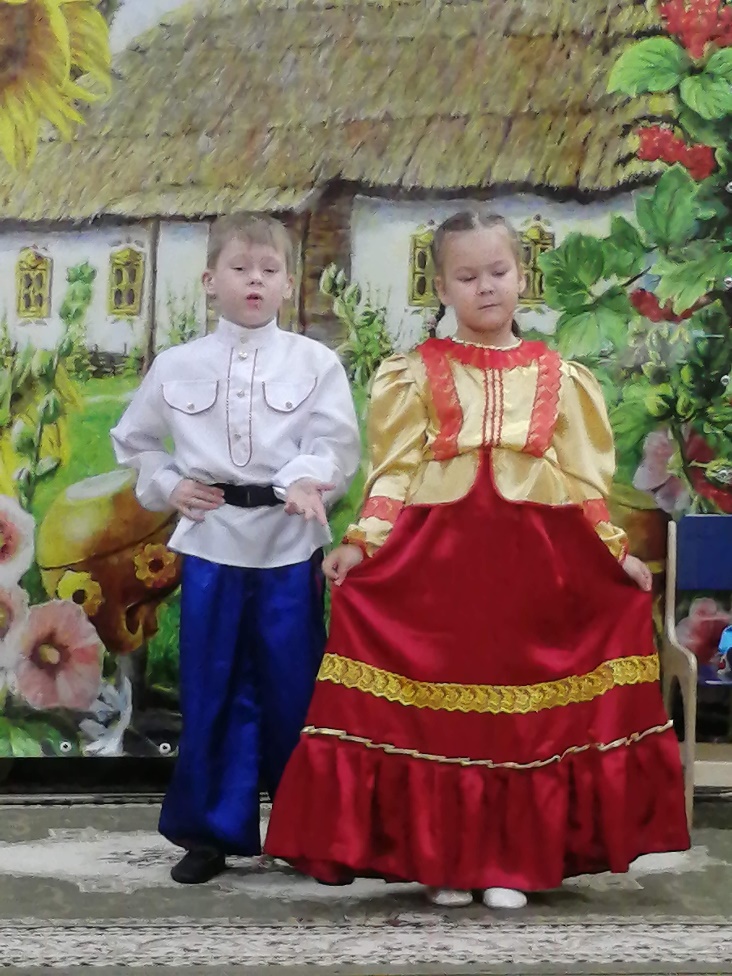 Разработала: Творческая группа МБДОУ детского сада №5г. Новочеркасск, 2023г.Пояснительная запискаКазачьи традиции храня,Мы память чтим и свято бережем, Все, что досталось от далеких предков Мы в маленьком музее сбережем!В 2023 году исполняется 270 лет со дня рождения легендарного донского атамана, основателя города Новочеркасска – Матвея Ивановича Платова. 2023 год объявлен в Ростовской области - годом атамана Платова. Педагоги и воспитанники создали мини-музей «Атаман Платов – история нашей земли», который посетят: воспитанники, родители   и   гости   детского   сада.   Мини-музей   познакомит с героической   жизнью   Михаила   Ивановича   Платова,   напомнит   потомкам о знаменитом атамане, который всю жизнь посвятил служению России, ее величию и славе.Направленность мини-музея: историко-краеведческая.Категория посетителей: дети дошкольного возраста (4-7 лет), педагоги ДОУ г. Новочеркасска, родители воспитанников, гости детского сада.При создании мини-музея педагоги использовали основной метод экспонирования- иллюстративно-тематический, т.е. особенностью мини-музея является то, что экспонаты представлены в виде иллюстративного материала (репродукции картин художников, фотографии и др.).Представленный экспозиционный материал рассчитан не только на детей, но и на взрослых. В мини-музее представлены следующие разделы экспозиции:ый раздел - «Род атамана М. Платова»ой раздел – «Быт донских казаков»ий раздел - «Платов в живописи»ый раздел – «Военные победы атамана Платова глазами художников»ый раздел- «Атаману Платову – от благодарных потомков»Задачи:развивать познавательную   и   творческую   активность   воспитанников в условиях организации работы мини-музея ДОУ по изучению истории и культуры Донского казачества и биографии атамана Матвея Ивановича Платова;формировать   у    воспитанников    объективно-исторический    подход к изучению героического прошлого нашей Родины и наших предков;активно вовлекать детей и родителей в изучение истории и культуры Донского казачества на примере атамана М.И. Платова.В пространстве   мини-музея   осуществляется   совместная   деятельность с детьми дошкольного возраста (4-7лет): игровая деятельность, исследовательская деятельность, беседы, чтение художественной литературы, музыкальная деятельность, самостоятельная изобразительная деятельность и др. Большое значение уделяется обзорным и тематическим экскурсиям, которые проводят педагоги и воспитанники старшего дошкольного возраста («Школа маленького экскурсовода»), организации выставок детско-родительского творчества.Материалы и оборудование: государственная символика и атрибутика России, Ростовской области и казачества; экспонаты (иллюстративный материал), связанные с биографией атамана Платова; макет «Подворье донского казака»; книги, подобранные для детей дошкольного возраста про атамана М.И. Платова; серия раскрасок для продуктивной деятельности; рисунки детско-родительского творчества «Атаман Платов -глазами детей»; информационный буклет Мини- музей детского сада «Атаман Платов – история нашей земли»; интерактивное оборудование «Книга»; серия мультимедийных презентаций и видеороликов, подборка музыкальных произведений, макеты, рисунки и др.Экспонаты этикетижированы, описание экспонатов, доступные и понятные для детей дошкольного возраста.План работы мини-музея«Атаман Платов – история нашей земли»Перспектива развития мини-музея ( сентябрь 2023- май 2024 г.):-пополнение экспозиции экспонатами: иллюстрациями, книгами, макетами и др.;-разработка конспектов мини-экскурсий для экскурсоводов -взрослых и детей - экскурсоводов;-пополнение банка мультимедийных презентаций;- разработка мастер-классов для воспитанников и взрослых.№Название темыСодержание деятельностиДата/ Время проведен ияВозрас тная катего рияОтветственн ый1«Атаман Платов – история нашей земли»Торжественное открытие мини-музея– мини-концерт11.09.202310.004-7Старший воспитатель Бондарева М.А. 2«Музей — хранитель времени»1.Обзорные экскурсии по	музейно- образовательному пространству детского сада «Мы приглашаем всех гостей к нам на экскурсии в музей!». 2.Организации выставки		детско- родительского04.10.20239.00 –9.309.40-10.1015.40-16.104-55-66-7Воспитатели:Филина Е.В.Ельникова Е.С.Погорелова Е.Нтворчества	«Атаман Платов-глазамидетей»3«Род атамана М. Платова»Экскурсоведческий рассказ воспитателя с использованием ИКТ (1-ый	раздел экспозиции).Создание	макета«Казачье	подворье семьи Платовых».14.11.20239.00 –9.309.40-10.1015.40-16.104-55-66-7Воспитатели:Филина Е.В.Ельникова Е.С.Погорелова Е.Н4«Память бережно- хранимая»Экскурсоведческий рассказ		воспитателя с	использованием ИКТ		(2-ой	раздел экспозиции).Мастер-класс для детей по созданию мини-музея«Семейные реликвии».05.12.20239.00 –9.309.40-10.1015.40-16.104-55-66-7Воспитатели:Филина Е.В.Ельникова Е.С.Погорелова Е.Н5«Платов в живописи»Экскурсоведческий рассказ воспитателя с использованием ИКТ (3-ий	раздел экспозиции).Изобразительнаядеятельность «Верный друг	атамана Платова».Организация выставки		детского творчества	«Верный друг			атамана Платова».16.01.20249.00 –9.309.40-10.1015.40-16.104-55-66-7Воспитатели:Филина Е.В.Ельникова Е.С.Погорелова Е.Н6«Военные победы атамана Платова глазами художников»Экскурсоведческий рассказ воспитателя с использованием ИКТ (4-ий	раздел экспозиции).Создание      макета«Атаман Платов и его казачья сотня на поле боя»20.02.20249.00 –9.309.40-10.1015.40-16.104-55-66-7Воспитатели:Филина Е.В. Ельникова Е.С.Погорелова Е.Н7«Атаману Платову – от благодарных потомков»Экскурсоведческий рассказ воспитателя с использованием ИКТ (5-ый	раздел экспозиции).Составление карты«Слава	Платову15.03.20249.00 –9.309.40-10.104-55-6Воспитатели:Ельникова Е.С.Погорелова Е.Нгерою»(нанесение на карту Ростовской области местоположенияпамятников атаману Платову).15.40-16.106-7Филина Е.В.8Музеи города НовочеркасскаПросмотр виртуальных экскурсий по музеям города Новочеркасска, Ростовской области.Составление	карты«Музейный калейдоскоп»(нанесение на карту города местоположения музеев).11.04.2024- 31.05.20249.304-7Воспитатели: Ельникова Е.С.Погорелова Е.НФилина Е.В.9«Гордость и слава России – атаман Платов»Итоговое мероприятие-	концертвоспитанников старшегодошкольного возраста в честь Дня рождения атамана Платова для сверстников	иродителей.05.09.202410.004-7Старший воспитатель Бондарева М.А. Муз. руководитель Смирнова В.Т. Воспитатели: Ельникова Е.С.Погорелова Е.НБуртышева Е.С10«Музейный калейдоскоп»Экскурсии по музеям города Новочеркасска с	родителями. Размещение семьями воспитанниковфотоколлажа в соц. сетяхСентябрь 2024г.4-7Семьи воспитанников